Petit mémo pour la balade avec un âne : Règles de sécurité :L’âne reste un animal, s’il est surpris, il peut prendre peur et vouloir fuir le danger !!! Ne jamais avoir la longe entouré autour de la main, il pourrait vous traîner derrière lui.En tenant bien la longe, faites lui faire un demi-tour avant même qu’il n’est pu vous dépasser, il reviendra ainsi à votre niveau, parlez-lui pour le rassurer.Vous pouvez également lui mettre un petit coup de longe sur le nez, ce qui le fera reculer.Si malgré tout vous n’arrivez pas à le retenir, lâcher la longe, il partira sur quelques mètres, ne courez pas après lui, il finira par s’arrêter pour brouter l’herbe, rattraper le tranquillement en lui parlant gentiment, et récupérer sa longe.Sur des passages un peu étroit et longeant un précipice, une pente, rester bien devant lui, sinon mettez-vous du côté de la montagne, l’âne entre vous et la pente.Ne faites pas monter d’enfants sur son dos, sinon ce sera sous votre responsabilité, et il faut vraiment un adulte qui tient l’âne et un autre adulte qui reste près de l’enfant pour le rattraper en cas de chute.Surtout pas de gestes brusques qui pourraient le surprendre ou lui faire peur, comme vouloir chasser les mouches avec un vêtement ou avec la main près de l’âne, il pourrait croire que vous voulez le taper !!!!Les obstacles :Surtout restez calme !!! L’âne a besoin d’un temps d’observation !!! L’obstacle rencontré lui fait peur, alors un peu de compréhension !!Evitez de tirer sur la longe !!!Attendez qu’il analyse la situation, et remettez-vous en route, si il ne veut vraiment pas, essayez de contourner l’obstacle, sinon comme je vous l’ai montré une personne tient l’âne et une autre se mets derrière (distance de sécurité) en frappant des mains et en l’encourageant !!Dernier recours si vous êtes assez loin de l’accueil, laissez-le !! Continuez le chemin, il finira par vous suivre, récupérez le à la longe l’obstacle franchit !!Les descentes :Si vous êtes seul, passez devant l’âne avec la distance de la longe entre vous, pour ralentir l’âne tendez les bras devant lui comme une barrière. Sinon attacher la longe au bât passer devant et laisser le vous suivre. Pareille si vous êtes deux mais une personne reste derrière l’âne.Pensez à bien vérifier le bât, souvent il glisse en descente !!! Lorsque que vous retrouvez le plat attachez le et rebâtez le !!La pause :Trouvez un endroit assez plat et garni en herbe pour que votre âne puisse se régaler aussi pendant la pause pique-nique, attachez le à l’aide de la corde fournie (comme je vous l’ai montré) autour d’un arbre ni trop gros ni trop petit.Enlevez les sacoches pendant vos pauses un peu longues pour le soulager, il peut aussi avoir envie de se rouler par terre, ça évitera qu’il écrase vos affaires.Ne vous inquiétez pas si votre âne ne boit pas, il boira à son retour.Repeser bien vos sacoches avant de partir, il est important que leur poids soit bien répartis. Sinon le bât risque de glisser !!!Nettoyez bien votre lieu de pause, ne laissez pas vos déchets, l’âne peut les porter !!!Bivouac :Attachez votre âne à un endroit où il puisse se restaurer, donner lui de l’eau dans la vache à eau, où amener le boire à la rivière si vous en êtes proche.Enlevez lui tout ce qu’il a sur le dos, aérer et faites sécher les tapis et les sangles du bât.Pensez à le changer d’endroit, si vous voyez qu’il s’est déjà délecté de son herbe, et avant de vous coucher.Faites de même à votre réveil avant les préparations du départ.Comment bien mettre le bât :Brosser bien votre âne au passage de sangle, la moindre brindille coincée dans son poil peut l’irriter avec le frottement de la sangle. Vérifier les sangles du bât ainsi que les tapis, brosser les si ils sont sales.Mettre le premier tapis au niveau du cou et faites le glisser dans le sens du poil jusqu’à 5 cm au-dessus de sa croix, poser l’autre tapis. Il faut qu’ils soient bien équilibrés des deux côtés.Poser le bât sur les tapis, attachez les sangles, bien serrer la sous ventrale c’est elle qui maintient le bât.Mettre en place vos sacoches en ayant vérifié qu’elles soient bien équilibrés !!!Nettoyez bien votre lieu de bivouac, ne laissez pas vos déchets, l’âne peut les porter !!!Et c’est repartit bonne balade !!! 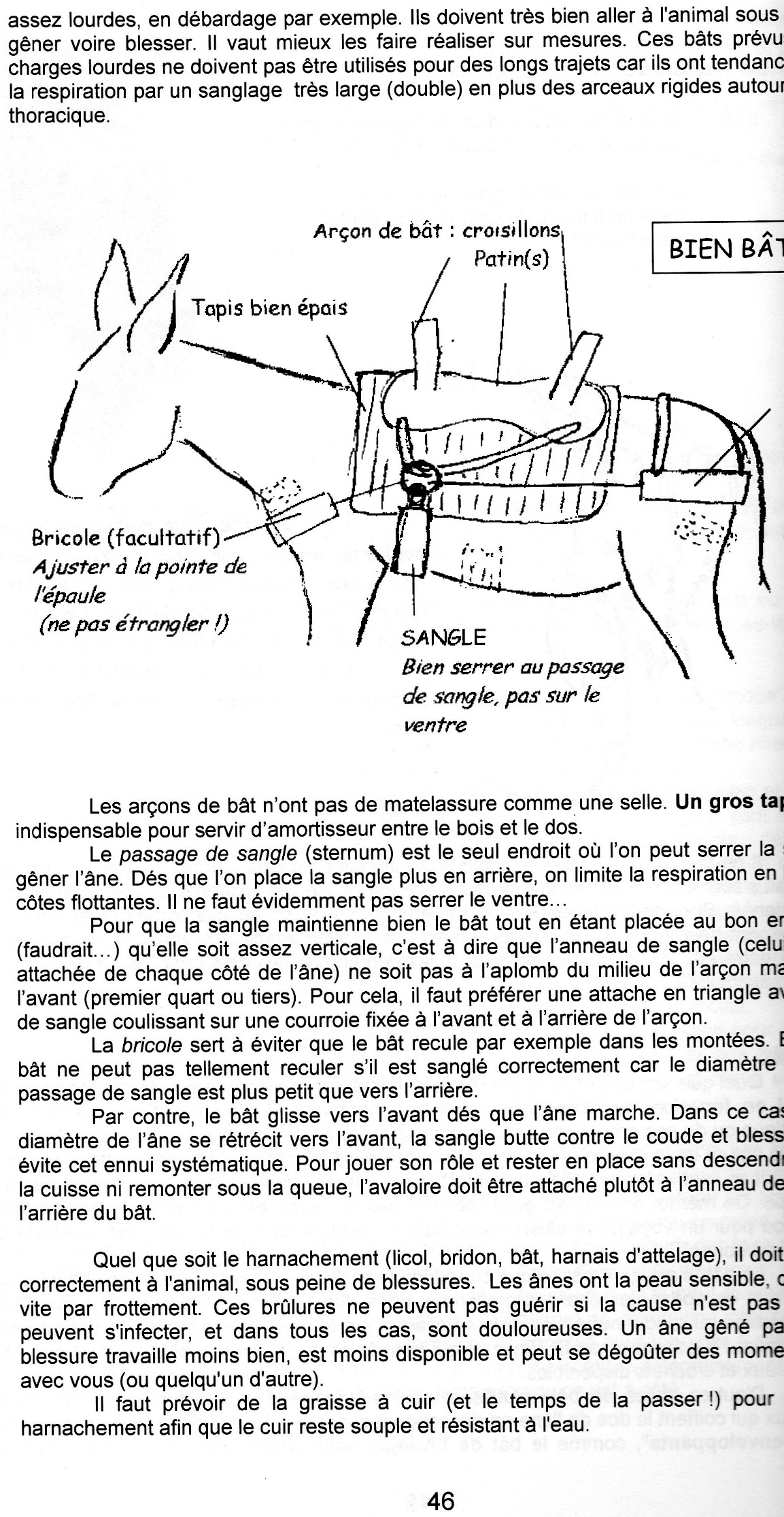 